Развлечения на тему «Я буду смелым» Цель: формировать знания детей о партриотическом воспитание. Задачи:1.Развивать ловкость, внимание и словарный запас языка.2. Учить детей выполнять задания правильно.3.Воспитывать у детей желание помогать друг другу.Оборудование: обручи, конус, мячи.Ход:Вед.- Добрый день, дорогие друзья! Я рада приветствовать вас на празднике спорта и здоровья «Радужные старты», который традиционно проводится на базе нашей школы каждый год…И, давайте, скажем спасибо нашим спонсорам, которые помогли сделать наш праздник более радостным и веселым.- Теперь давайте произнесем нашу спортивную клятву… «Дай мне победить… Но если я не смогу…Пусть я буду смелым в этой попытке…» - Ребята, мы начинаем соревнования, чтобы правильно вы смогли выполнить упражнения, вы должны меня внимательно слушать. Согласны?1 конкурс  «Челночный бег».Каждый из вас, по очереди, берет обруч, бежит до конуса, оббегает его, и бежит к своей команде.Вед. - Чтоб расти и закаляться           Не по дням, а по часам,           Физкультурой заниматься,           Нужно нам!2 конкурс  «Воздушные кенгуру»Вы берете мяч и красиво с подскоками оббегаете конус, отдаете шарик другому участнику.Вед.- Ах, мячи, мячи, мячи!Вы прыгучи, горячи!Создаёте настроенье,с вами радостно общенье.Ваши дивные движеньядарят чудные мгновенья!Вед.- Чтобы стать здоровым, ловким,          Всем нужны нам тренировки.3 конкурс «Мяч в лунке»Нужно  мячи положить в  обручи, а затем собрать.Вед. – Вы сегодня все, ребята, и ловки вы и смелы,И себя вы показали с самой лучшей стороны.Вед. – Вот и закончился наш праздник, поздравляем все команды.- Все участники команд показали свою ловкость, силу, быстроту. А главное - получили заряд бодрости и массу положительных эмоций. Еще раз поздравляем всех! Занимайтесь спортом, укрепляйте свое здоровье, развивайте силу и выносливость!ФОТО НА ПАМЯТЬ…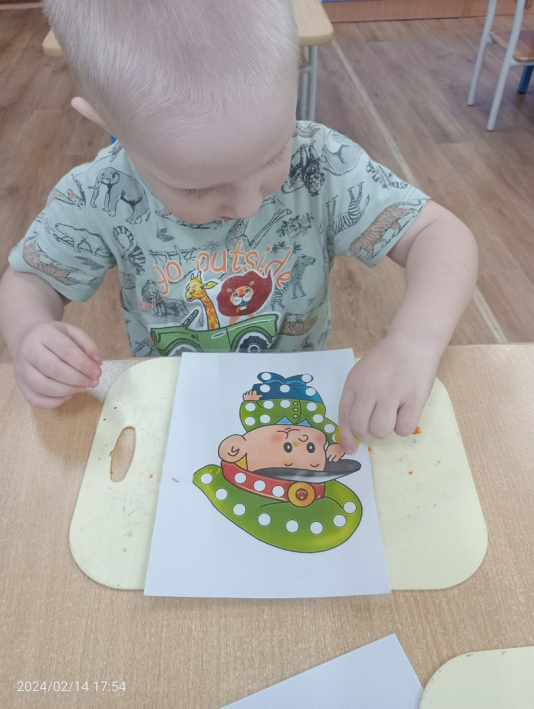 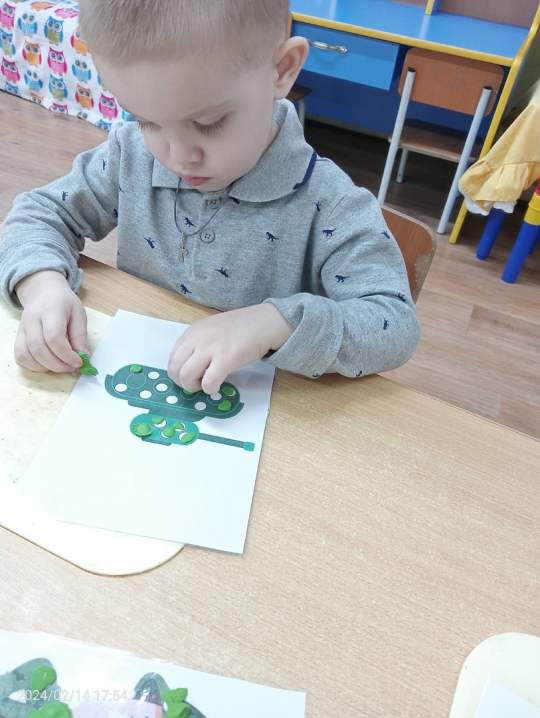 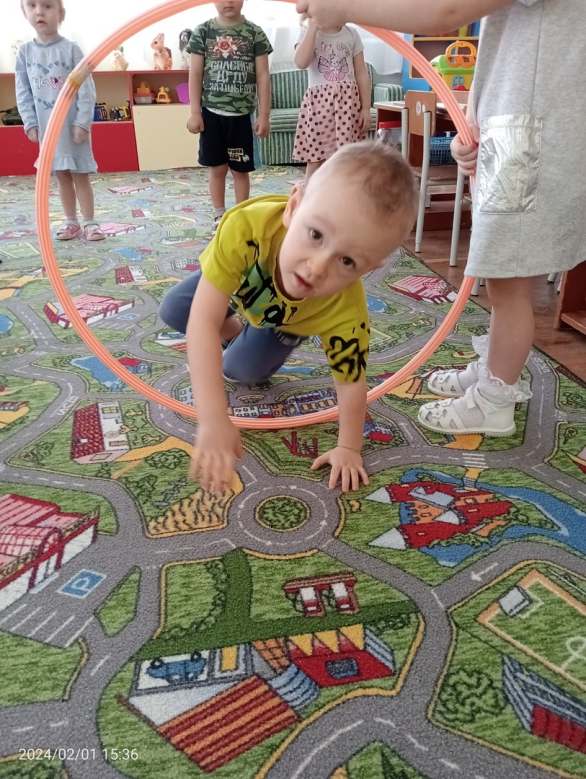 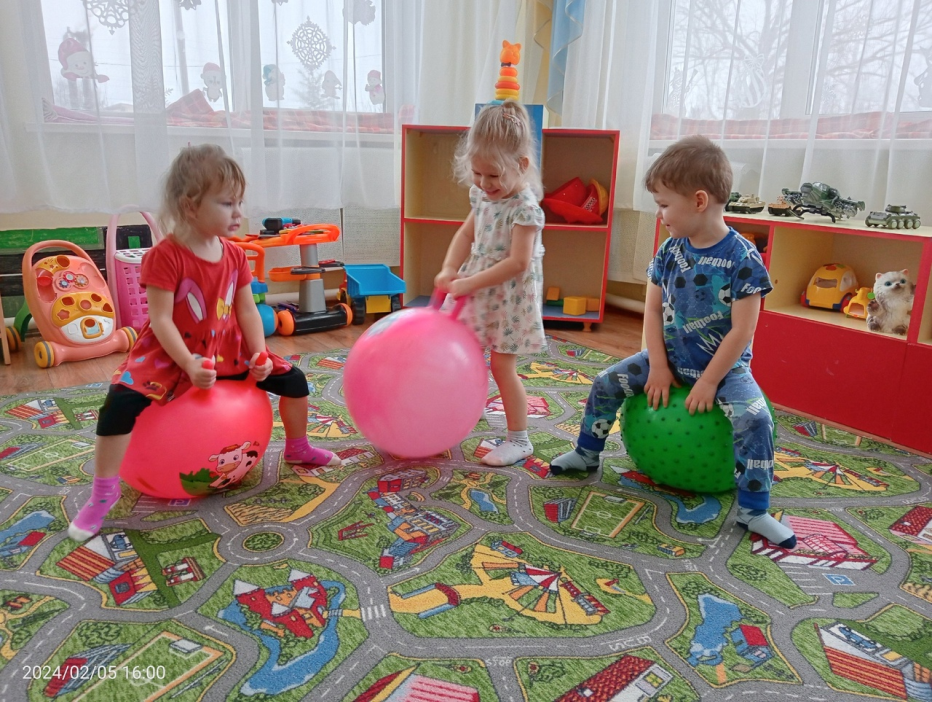 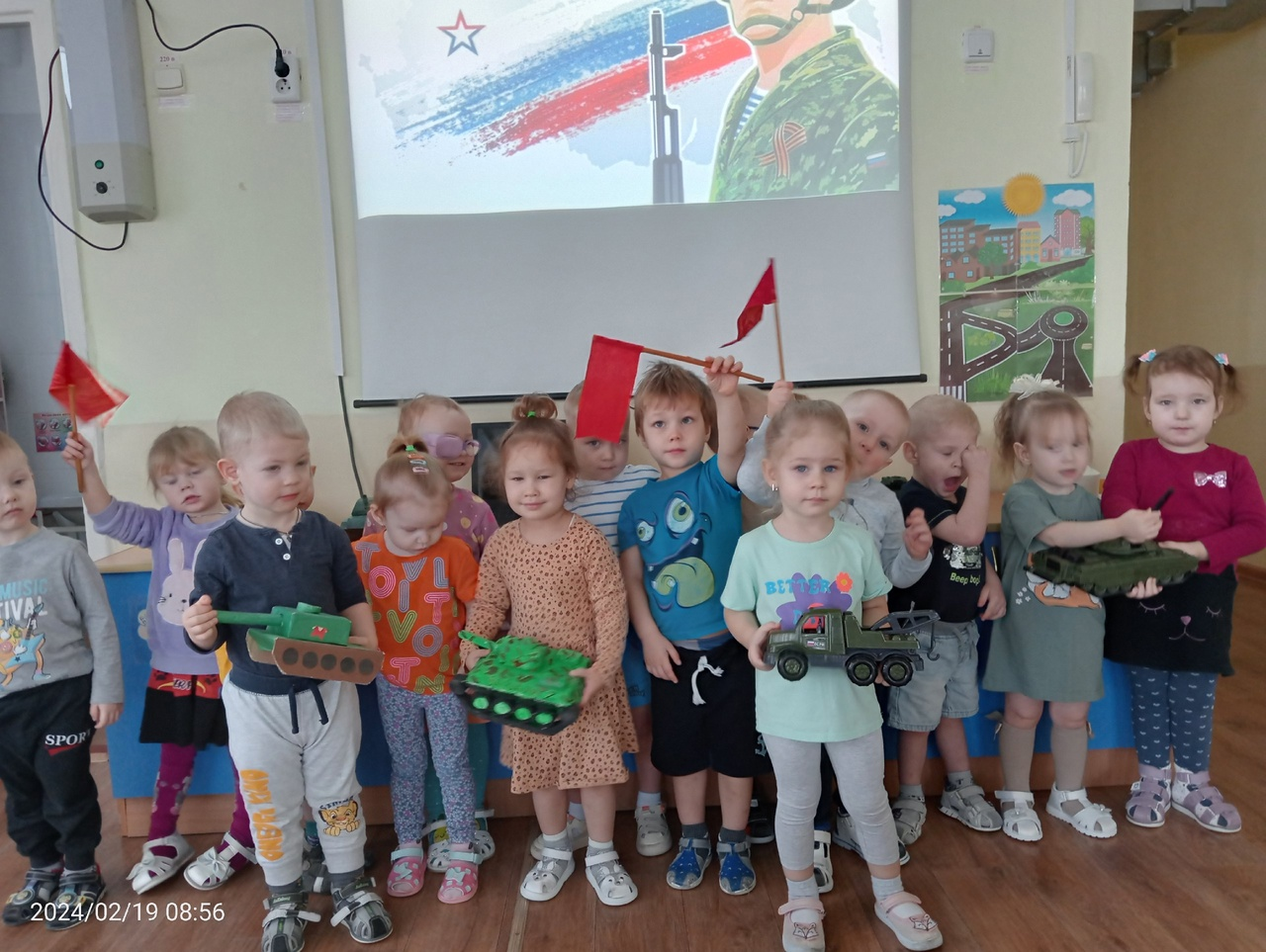 